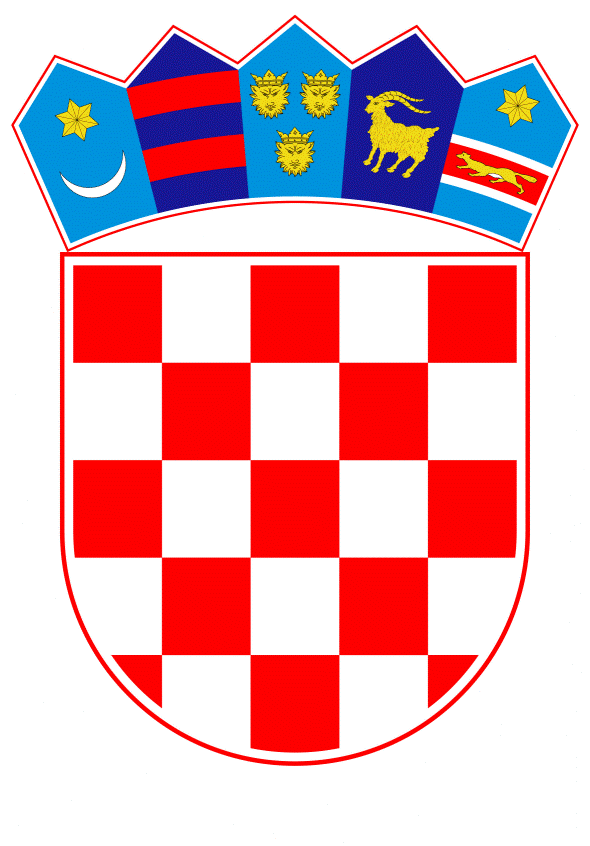 VLADA REPUBLIKE HRVATSKEZagreb, 4. lipnja 2020.______________________________________________________________________________________________________________________________________________________________________________________________________________________________PRIJEDLOGNa temelju članka 31. stavka 3. Zakona o Vladi Republike Hrvatske (Narodne novine, br. 150/11, 119/14, 93/16 i 116/18), a u vezi s člankom 16. stavkom 2. Zakona o osnivanju Agencije za ugljikovodike (Narodne novine, br. 14/14 i 73/17), Vlada Republike Hrvatske je na sjednici održanoj ___________________ 2020.  donijelaZ A K LJ U Č A KPrihvaća se Izvješće o izvršenju ugovora o istraživanju i podjeli eksploatacije ugljikovodika sa stanjem na dan 31. prosinca 2019., u tekstu koji je Vladi Republike Hrvatske dostavilo Ministarstvo zaštite okoliša i energetike aktom, klase: 310-01/20-03/23, urbroja: 517-06-3-1-20-6, od 7. travnja 2020.Klasa:Urbroj:Zagreb,PREDSJEDNIKmr. sc. Andrej PlenkovićOBRAZLOŽENJEAgencija za ugljikovodike (u daljnjem tekstu: Agencija) osnovana je Zakonom o osnivanju Agencije za ugljikovodike (Narodne novine, broj 14/14) radi pružanja sustavne operativne podrške nadležnim tijelima u poslovima vezanim za istraživanje i eksploataciju ugljikovodika, kao i trajno zbrinjavanje plinova u geološkim strukturama.Agencija za ugljikovodike sukladno članku 16. stavku 2. Zakona o osnivanju Agencije za ugljikovodike (Narodne novine, br. 14/14 i 73/17)  jednom godišnje izrađuje i dostavlja Vladi Republike Hrvatske, putem Ministarstva zaštite okoliša i energetike, izvješće o izvršavanju ugovora, koje je Vlada Republike Hrvatske sklopila s investitorima vezano za istraživanje i eksploataciju ugljikovodika sa stanjem na dan 31. prosinca prethodne godine.Temeljem dodijeljenih dozvola za istraživanje i eksploataciju ugljikovodika na kopnu, a po provedenim pregovorima, Vlada Republike Hrvatske sklopila je 10. lipnja 2016. godine sljedeće ugovore o istraživanju i podjeli eksploatacije ugljikovodika: -Ugovor o istraživanju i podjeli eksploatacije ugljikovodika za istražni prostor DR-02 između Vlade Republike Hrvatske i INA-INDUSTRIJA NAFTE, d.d. -Ugovor o istraživanju i podjele eksploatacije ugljikovodika za istražni prostor DR-04 između Vlade Republike Hrvatske i VERMILION ZAGREB EXPLORATION d.o.o.-Ugovor o istraživanju i podjele eksploatacije ugljikovodika za istražni prostor SA-08 između Vlade Republike Hrvatske i VERMILION ZAGREB EXPLORATION d.o.o.-Ugovor o istraživanju i podjele eksploatacije ugljikovodika za istražni prostor SA-09 između Vlade Republike Hrvatske i VERMILION ZAGREB EXPLORATION d.o.o.-Ugovor o istraživanju i podjele eksploatacije ugljikovodika za istražni prostor SA-10 između Vlade Republike Hrvatske i VERMILION ZAGREB EXPLORATION d.o.o.U svim navedenim ugovorima investitor je na istražnim prostorima uredno obavljao svoje ugovorne obveze sukladno sklopljenom Ugovoru i ispunio sve planirane radove u skladu s odobrenim Radnim programom i budžetom za 2019. godinu.Slijedom navedenog, putem Ministarstva zaštite okoliša i energetike dostavlja se Vladi Republike Hrvatske Izvješće o izvršenju ugovora o istraživanju i podjeli eksploatacije ugljikovodika sa stanjem na dan 31. prosinca 2019. godine.Procjena fiskalnog učinka – Ovaj Zaključak nema utjecaja na Državni proračun Republike Hrvatske.Predlagatelj:Ministarstvo zaštite okoliša i energetikePredmet:Prijedlog Zaključka o prihvaćanju Izvješća o izvršenju ugovora o istraživanju i podjeli eksploatacije ugljikovodika sa stanjem na dan 31. prosinca 2019.